REPUBLIKA HRVATSKAVUKOVARSKO-SRIJEMSKA ŽUPANIJAOPĆINA BABINA GREDAOPĆINSKO VIJEĆEKLASA: 601-02/21-01/6
URBROJ: 2212/02-01/21-01-1
Babina Greda, 28. studenog 2021. godineNa temelju članka 41. stavka 1. Zakona o predškolskom odgoju i obrazovanju (“Narodne novine” broj 10/97, 107/07, 94/13 i 98/19 ), članka 18. Statuta Općine Babina Greda (“Službeni vjesnik Vukovarsko-srijemske županije” br.  09/11, 04/13, 03/14, 01/18, 13/18, 27/18-pročišćeni tekst, 21A/19, 03/20), Općinsko vijeće Općine Babina Greda, na 06. sjednici dana 28. studenog 2021. godine, donijelo jeO D L U K U
o davanju suglasnosti na Odluku o izmjenama i dopunama Pravilnika o unutarnjem ustrojstvu i načinu radaDječjeg vrtića “Regoč” Babina Greda I.Daje se suglasnost na Odluku o izmjenama i dopunama Pravilnika o unutarnjem ustrojstvu i načinu rada Dječjeg vrtića “Regoč” Babina Greda.II.Ova Odluka stupa na snagu osmog dana od dana objave, a objavit će se u “Službenom vjesniku Vukovarsko-srijemske županije”.
                                                                                                           Predsjednik
                                                                                                       Općinskog vijeća
                                                                                                         Tomo Đaković                                                                                      ________________________________           Na temelju članka 41. stavak 1. Zakona o predškolskom odgoju i obrazovanju («Narodne novine» br. 10/97., 107/07., 94/13. i 98/19.) i članka 46. stavka 1. točka 4. Statuta  Dječjeg vrtića „Regoč“ Babina Greda, Upravno vijeće Dječjeg vrtića „Regoč“  uz prethodnu suglasnost  Općinskog vijeća Općine Babina Greda  KLASA: 601-02/20-01/6  URBROJ: 2212/02-01/20-01-1 od 28. studenog 2021. godine na 06. sjednici održanoj dana 28. studenog 2021. godine, donosi                                    ODLUKU O IZMJENAMA I DOPUNAMAPRAVILNIKAO  UNUTARNJEM USTROJSTVU I NAČINU  RADADJEČJEG VRTIĆA «REGOČ“ BABINA GREDA                                                                 Članak 1.Članak 10. Pravilnika o unutarnjem ustrojstvu i načinu rada Dječjeg vrtića Regoč Babina Greda, briše se.                                                                 Članak 2.U članku 18. Pravilnika o unutarnjem ustrojstvu i načinu rada Dječjeg vrtića Regoč Babina Greda određene odredbe za radna mjesta mijenjaju se i glasi:                                                               Članak 3.U članku 19. dodaje se stavak 3. koji glasi:„Sva ostala prava iz radnog odnosa definirat će se posebnim Pravilnikom.“                                                               Članak 4.U članku 30. Pravilnika dodaje se stavak 4. koji glasi:„Radnici koji uz redovan program provode i posebne programe propisane Državnim pedagoškim standardom predškolskog odgoja i naobrazbe, osnovna neto plaća povećava se:- za program predškole za 250 sati programa za 15% za svaki sat rada,- za ostale programe prema Državnom pedagoškom standardu predškolskog odgoja i obrazovanja za 10 % za svaki sat rada.- za  rad s djecom  s teškoćama u razvoju koji su uključeni  u odgojnu skupinu s redovitim programom, ili programom predškole radniku se povećava neto plaća  za 5% za svaki sat rada.                                                               Članak 5.Sve ostale odredbe Pravilnika ostaju neizmijenjene ukoliko su u skladu sa ovom Odlukom.                                                                Članak 6.Ovaj Pravilnik stupa na snagu osmog dana od dana objave na oglasnoj ploči Vrtića.                                               		             PREDSJEDNIK UPRAVNOG VIJEĆA:                                                                                                Kata LešićOdluka je objavljena na oglasnoj ploči Vrtića dana ------godine i stupa na snagu dana ------.godine.Naziv radnog mjestaRAVNATELJKoeficijent za izračun  plaće1,80Naziv radnog mjestaSTRUČNI SURADNIK-PEDAGOGKoeficijent za izračun  plaće1,60Naziv radnog mjestaSTRUČNI SURADNIK-PSIHOLOGKoeficijent za izračun  plaće1,60Naziv radnog mjestaSTRUČNI SURADNIK-LOGOPEDKoeficijent za izračun  plaće1,60Naziv radnog mjestaODGOJITELJ /ICA/Koeficijent za izračun plaće1,45 / VSS, 1,35 /VŠS         Broj radnika7 (40 sati tjedno)Naziv radnog mjestaZDRAVSTVENI VODITELJ (MED. SESTRA)Koeficijent za izračun  plaće1,45Naziv radnog mjestaKUHARICAKoeficijent za izračun  plaće1,10Naziv radnog mjestaDOMARKoeficijent za izračun  plaće1,00Naziv radnog mjestaSPREMAČICAKoeficijent za izračun  plaće0,95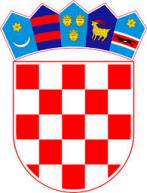 